Village of Jones Creek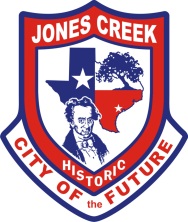 7207 Stephen F. AustinJones Creek, TX 77541(979) 233-2700	BOARD OF ADJUSTMENTS	The Board of Adjustments for the Village of Jones Creek, Texas will hold a Regular Called Board Meeting on April 1, 2024, at the Village Hall Located at 7207 Stephen F. Austin Road beginning at 6:00pm. Members of the public are able to attend the meeting in person and via teleconference.This written notice, the meeting agenda, is posted online at http://www.villageofjonescreektexas.com. The public were permitted to offer public comments telephonically as provided by the agenda and as permitted by the presiding officer during the meeting. A recording of the telephonic meeting will be available to the public in accordance with the Open Meetings Act upon written request.  The matters discussed and acted on at the meeting are as follows:1.	CALL TO ORDER 6:00pm.	2.	INVOCATION, PLEDGE OF ALLIGENCE John Rice- Led invocation. All- Led pledges. 3.	ROLL CALL OF MEMBERS John Rice-Present. Brent Pittman- Present. Regina Tidwell- Present. 	Kim Caster- Present. Bill Mcnutt- Absent. 4.  	COMMUNICATION OF VISITORS (PUBLIC COMMENT)	Section 551.007 of the Texas Government Code allows a member of the public who desires	to address the body regarding an item on an agenda for open meeting of the body to address the 	body regarding the item at the meeting before or during the body's consideration of the item.	None. 5.	OLD BUSINESS	None. 6.	NEW BUSINESS	a.	Discuss and consider approval or denial of the application for variance for the property at 		52 Burke Court.		Applicant wishes to purchase and place a new 2023 manufactured home; wind rated Zone 3; total living space 1191 Square feet at 52 Burke Court, Jones Creek, Tx. According to Jones Creek City Ordinance 462, a manufactured home must be wind rated Zone 2 or greater, it must be 5 years or newer as of June of the current year and have a minimum square footage of living space must be 1200 square feet.		Bill Pitman- Mr. Mathis and his wife are here. Anything you want to share with us? Mr. Mathis- No, we just want to live here. We planned on doing it one way or the other. We’re already so far in we can’t turn around now. Ya’ll are pretty much stuck with us either way. Brent Pittman- In that case, ya’ll could just build a mansion and invite us all to come move in. Mr. Mathis- Is she wins the lottery she might. Bill Pittman- Anybody have any questions? John Rice- The only part of this variance is the square footage issue? It meets every other thing, it’s just the 9 foot? Mr. Mathis- If ya’ll give us the ok on this, we’ll probably purchase the mobile home before Friday. They’ve been holding it for us. People have been wanting to get it and I asked her to please give me one more month. Brent Pittman- Just for everybody’s information; the trailer needs to be windzone 2 or greater and I looked it up and the trailer is a windzone 3 and it would stand a greater wind. Just 9 square feet is the only difference. Is there a motion to approve this variance? Regina Tidwell- makes a motion to approve the variance. Kim Caster- Seconds motion. All in favor. None opposed. Motion carried. 7.	ADJOURN 6:06 pm- John Rice makes a motion to adjourn the meeting. Regina Tidwell- Seconds motion. All in favor. None opposed. Motion carried.    					   CERTIFICATIONI hereby certify that this Public Notice was placed on the official Bulletin Board at the City Hall on the 28th day of March 2024 no later than 5:30p.m____________________________							          Lauren Grayson, City SecretaryNOTE: ITEMS WILL NOT NECESSARILY BE DISCUSSED AND ACTED ON IN THE ORDER THEY APPEAR ON THE AGENDA.  THE BOARD OF ALDERMAN, AT ITS DISCRETION, MAY DISCUSS AND TAKE ACTION ON ANY OR ALL OF THE ITEMS LISTED IN A DIFFERENT ORDER IF A MAJORITY OF THE BOARD SO DETERMINES.    This notice is being posted pursuant to the Texas Open Meeting Act. (Chapter 551, Government Code). In compliance with the American with Disabilities Act, on request the Village of Jones Creek will provide for reasonable accommodations for persons attending meetings of its Board of Aldermen. Requests for such accommodation or for interpreter services should be received 48 hours prior to any meeting. Please contact the Village Secretary’s office at 979-233-2700 to request such accommodation.  Village of Jones Creek7207 Stephen F. AustinJones Creek, TX 77541(979) 233-2700							April 1, 2024To the Board of Alderman, Village of Jones Creek: 	It is the recommendation of the Board of Adjustments for the Village of Jones Creek Texas, to           		Approve the request for Variance.           		Deny the request for Variance.1)_____________________________________		______________________________________     		Board Member Name (Print)				Board Member Signature2) _____________________________________		______________________________________     		Board Member Name (Print)				Board Member Signature 3)_____________________________________		______________________________________     		Board Member Name (Print)				Board Member Signature4)_____________________________________		______________________________________     		Board Member Name (Print)				Board Member Signature5)_____________________________________		______________________________________     		Board Member Name (Print)				Board Member Signature